Publicado en Madrid el 14/02/2019 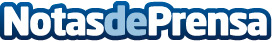 SeeDCash es la aplicación que permite a startups, pequeñas empresas y autónomos gestionar su liquidezEs la primera app en el mercado español para que las pequeñas empresas tengan cada día sus indicadores de liquidez presente y futura en tiempo realDatos de contacto:Ana María AvilaResponsable de Comunicación y Marketing639577113Nota de prensa publicada en: https://www.notasdeprensa.es/seedcash-es-la-aplicacion-que-permite-a Categorias: Nacional Finanzas Emprendedores Software Recursos humanos Dispositivos móviles http://www.notasdeprensa.es